Issue d’une fusion de 3 intercommunalités et de 2 syndicats mixtes, la Communauté de Communes de Puisaye-Forterre créée au 1er janvier 2017, forte de plus de 100 agents, réunit 58 communes et 36 000 habitants. Elle est située dans le département de l’Yonne, en région Bourgogne Franche Comté. Elle porte un projet de développement local et d’aménagement du territoire qu’elle met en œuvre au travers de ses politiques publiques, partenariats et contractualisations en lien avec l’ensemble de ses interlocuteurs situés à différentes échelles territoriales. Afin d’accompagner le développement de son territoire, la Communauté de Communes Puisaye-Forterre recherche son futur :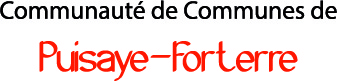 Directeur de l’aménagement du territoire et du développement local H/FEnjeux : Sous l’autorité de la Directrice Générale des Services, vous assurez la Direction du pôle Aménagement du territoire et du développement local (20 agents) dans une démarche de transition énergétique et développement durable. Vous élaborez et mettez en œuvre les politiques de la collectivité en matière : économique, touristique et culturelle, urbanisme - habitat ainsi que les politiques contractuelles et partenariats.Vous êtes également adjoint de la DGS, et à ce titre, vous êtes amené à travailler en collaboration étroite avec elle et les autres directeurs et chefs de services sur les sujets qui touchent les autres domaines de la direction générale. Vous pouvez aussi être amené à assurer le pilotage et le suivi de certains dossiers stratégiques ou projets. Vous assurez également l’intérim de la DGS.Mission : Vous participez à la définition et à la mise en œuvre des orientations stratégiques et plans d’actions en matière de développement territorial dans les domaines de compétence précités :Assister les élus dans le choix des orientations stratégiques en apportant une aide méthodologique et en coordonnant les services de la collectivité,Anticiper la définition des moyens humains, techniques et financiers nécessaires à la conduite des politiques publiques liées aux orientations stratégiques choisies par le territoire,Suivre l’évolution des dispositifs de financements publics, Organiser la concertation et assurer un partenariat étroit avec les acteurs du territoire (Elus, Directions, Partenaires Institutionnels et Consulaires, Collectivités),Vous assurez la gestion administrative, budgétaire et organisationnelle du service :Préparer et assister le Président et les vice-présidents en amont et lors des réunions de travail entre élus ou avec les partenaires ;Préparer et/ou animer les différentes commissions et sessions de travail rattachés aux missions ou besoins du pôle ;Superviser l’élaboration des budgets concernés par le pôle aménagement du territoire et développement local, Coordonner et manager, en lien avec les Chefs de service, l’équipe du pôle aménagement du territoire et développement local.Profil :De formation supérieure, vous disposez d’une solide expérience en collectivité dans l’aménagement du territoire ou la conduite de projets. Vous maitrisez les enjeux des politiques publiques en matière d’aménagement du territoire ainsi que les règles de la commande publique. Vous possédez une excellente connaissance des acteurs et partenaires institutionnels de l’aménagement du territoire et vous présentez une forte sensibilité à la transition énergétique et au développement durable. Vous connaissez les problématiques et enjeux des territoires ruraux. Outre de solides compétences en communication institutionnelle, vous êtes reconnu pour votre organisation et votre capacité à travailler en transversalité. Recrutement par voie statutaire, catégorie A ou contractuelle.Poste à pourvoir dans les meilleurs délaisMISSION CONFIEE EN EXCLUSIVITE AU CABINET LIGHT CONSULTANTSPostulez en ligne sur notre site : www.lightconsultants.eu – Ref. 6487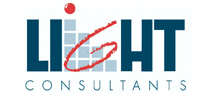 